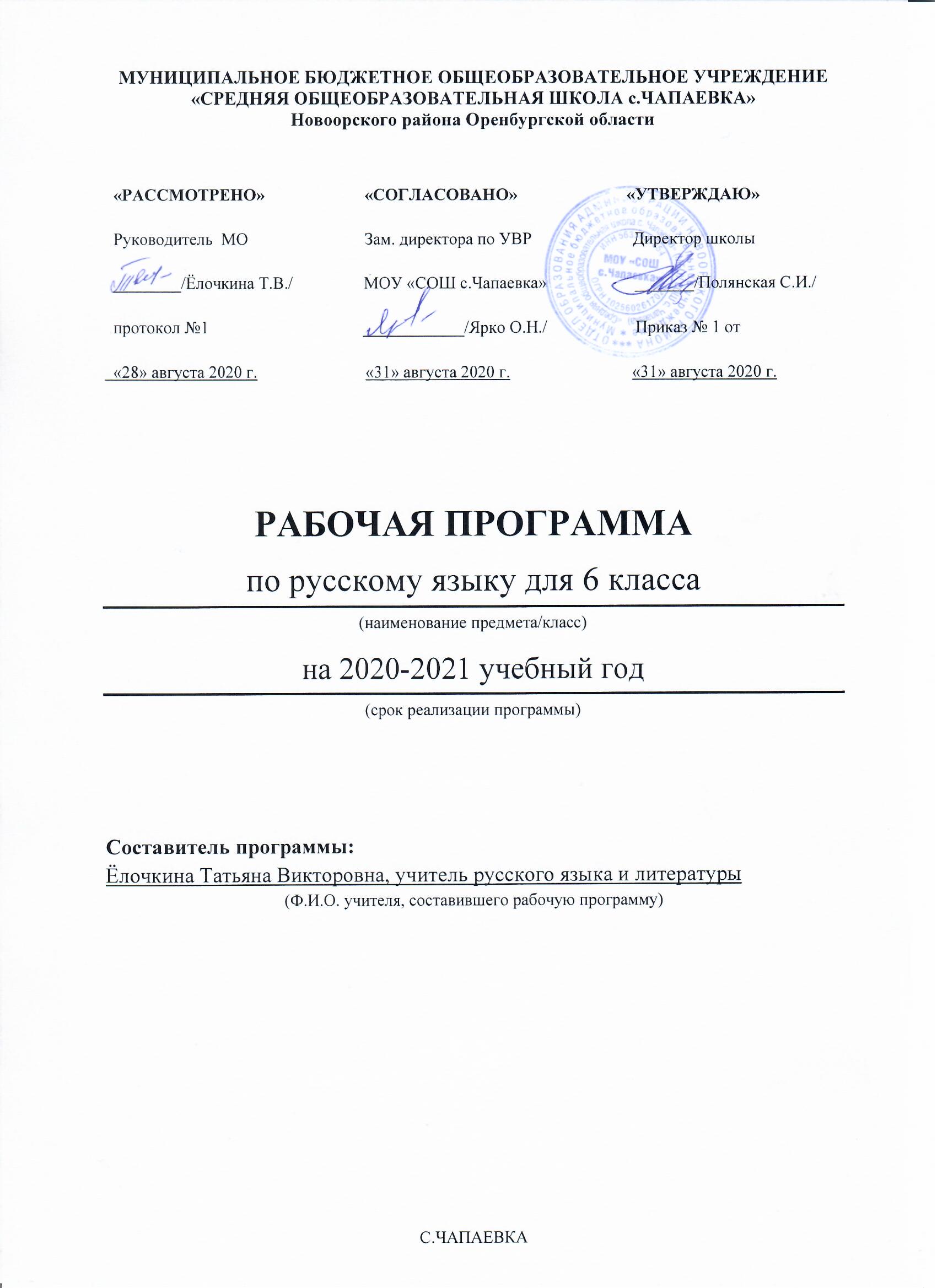 Рабочая  программа  по русскому языку для 6 класса составлена в соответствии с положениями Федерального государственного образовательного стандарта основного общего образования второго поколения, на основе Примерной Программы основного общего образования по русскому языку и Программы по русскому языку к учебнику для 6 класса общеобразовательной школы авторов М. Т. Баранова, Т. А. Ладыженской, Л. А. Тростенцовой и др. (М., Просвещение, 2012г.).Основные цели и задачи изучения русского языка в основной школе:воспитание духовно богатой, нравственно ориентированной личности с развитым чувством самосознания и общероссийского гражданского состояния, человека, любящего свою Родину, знающего и уважающего родной язык, сознательно относящегося к нему как явлению культуры, осмысляющего родной язык как основное средство общения, средство получения знаний в разных сферах человеческой деятельности, средство освоения материально-этических норм, принятых в обществе;овладение системой знаний, языковыми и речевыми умениями и навыками, развитие готовности и способности к речевому взаимодействию и взаимопониманию, потребности в речевом самосовершенствовании, овладение важнейшими общеучебными умениями и универсальными учебными действиями, формирование навыков самостоятельной учебной деятельности, самообразования;приобретение знаний об устройстве языковой системы и закономерностях её функционирования, развитие способности опознавать, анализировать, сопоставлять, классифицировать и оценивать языковые факты, обогащение активного словарного запаса, расширение объема используемых в речи грамматических средств, совершенствование орфографической и пунктуационной грамотности, развитие умений стилистически корректного использования лексики и фразеологии русского языка;развитие интеллектуальных и творческих способностей обучающихся, развитие речевой культуры, овладение правилами использования языка в разных ситуациях общения, нормами речевого этикета, воспитание стремления к речевому самосовершенствованию, осознание эстетической ценности родного языка;совершенствование коммуникативных способностей, формирование готовности к сотрудничеству, созидательной деятельности, умений.Данная рабочая программа рассчитана на 6 учебных часов в неделю, что составляет 204 часа в год.  1. ПЛАНИРУЕМЫЕ РЕЗУЛЬТАТЫ ОСВОЕНИЯ ПРЕДМЕТА«РУССКИЙ ЯЗЫК»Личностные, метапредметные , предметные результаты.Личностными результатами освоения выпускниками основной школы программы по русскому (родному) языку являются:1) понимание русского языка как основной из основных национально – культурных ценностей русского народа; определяющей роли родного языка в развитии интеллектуальных творческих способностей и моральных качеств личности; его значения в процессе получения школьного образования;2) осознание эстетической ценности русского языка; уважительное отношение к родному языку, гордость за него; потребность сохранить чистоту русского языка как явления национальной культуры; стремление к речевому самосовершенствованию;3) достаточный объем словарного запаса и усвоенных грамматических средств для свободного выражения мыслей и чувств в процессе речевого общения; способность к самооценке на основе наблюдения за собственной речью.Метапредметными результатами освоения выпускниками основной школы программы по русскому (родному) языку являются:1) владение всеми видами речевой деятельности:- адекватное понимание информации устного и письменного сообщения;- владение разными видами чтения;- адекватное восприятие на слух текстов разных стилей и жанров;- способность извлекать информацию из различных источников, включая средства массовой информации, компакт-диски учебного назначения, ресурсы Интернета; свободно пользоваться словарями различных типов, справочной литературой;- овладение приемами отбора и систематизации материала на определенную тему, умение вести самостоятельный поиск информации, ее анализ и отбор;- умение сопоставлять и сравнивать речевые высказывания с точки зрения их содержания, стилистических особенностей и использованных языковых средств;- способность определять цели предстоящей учебной деятельности (индивидуальной и коллективной), последовательность действий, оценивать достигнутые результаты и адекватно формулировать их в устной и письменной форме;- умение воспроизводить прослушанный или прочитанный текст с разной степенью свернутости;- умение создавать устные и письменные тексты разных типов, стилей речи и жанров с учетом замысла, адресата и ситуации общения;- способность свободно, правильно излагать свои мысли в устной и письменной форме;- владение различными видами монолога и диалога;- соблюдение в практике речевого общения основных орфоэпических, лексических, грамматических, стилистических норм современного русского литературного языка; соблюдение основных правил орфографии и пунктуации в процессе письменного общения;- способность участвовать в речевом общении, соблюдая нормы речевого этикета;- способность оценивать свою речь с точки зрения ее содержания, языкового оформления; умение находить грамматические и речевые ошибки, недочеты, исправлять их; совершенствовать и редактировать собственные тексты;- умение выступать перед аудиторией сверстников с небольшими сообщениями, докладами;2) применение приобретенных знаний , умений и навыков в повседневной жизни; способность использовать родной язык как средство получения знаний по другим учебным предметам, применять полученные знания, умения и навыки анализа языковых явлений на межпредметном уровне (на уроках иностранного языка, литературы и др.);3) коммуникативно целесообразное взаимодействие с окружающими людьми в процессе речевого общения, совместного выполнения какой- либо задачи, участия в спорах, обсуждениях; овладение национально – культурными нормами речевого поведения в различных ситуациях формального и неформального межличностного и межкультурного общения.Предметными результатами освоения выпускниками основной школы программы по русскому (родному) языку являются:1) представление об основных функциях языка, о роли русского языка как национального языка русского народа, как государственного языка РФ и языка межнационального общения;2) понимание места родного языка в системе гуманитарных наук и его роли в образовании в целом;3) усвоение основных научных знаний о родном языке, понимание взаимосвязи его уровней и единиц;4) освоение базовых понятий лингвистики: лингвистика и ее основные разделы; язык и речь, речевое общение, речь устная и письменная; монолог, диалог и их виды; ситуация речевого общения; разговорная речь, научный, публицистический, официально-деловой стили, язык художественной литературы; жанры научного, публицистического, официально – делового стилей и разговорной речи; функционально-смысловые типы речи (повествование, описание, рассуждение); текст, типы текста; основные единицы языка, их признаки и особенности употребления в речи;5) овладение основными стилистическими ресурсами лексики и фразеологии  русского               языка, основными нормами русского литературного языка (орфоэпическими, лексическими, грамматическими, орфографическими, пунктуационными), нормами речевого этикета и использование их в своей речевой практике при создании устных и письменных высказываний;6) опознавание и анализ основных единиц языка, грамматических категорий языка, уместное употребление языковых единиц адекватно ситуации речевого общения;7) проведение различных видов анализа слова (фонетический, морфемный, словообразовательный, лексический, морфологический), синтаксического анализа словосочетания и предложения, многоаспектного анализа текста с точки зрения его основных признаков и структуры, принадлежности к определенным функциональным разновидностям языка, особенностей языкового оформления, использования выразительных средств языка;8) понимание коммуникативно-эстетических возможностей лексической и грамматической синонимии и использование их в собственной речевой практике;9) осознание эстетической функции родного языка, способность оценивать эстетическую сторону речевого высказывания при анализе текстов художественной литературы.Планируемые результаты изучения учебного предмета «Русский язык-6»В результате изучения русского языкаучащиеся должны знать определение основных изученных в 6 классе языковых явлений и речеведческих понятий, орфографических и пунктуационных правил.К концу 6 класса учащиеся должны  уметь: речевая деятельность: аудирование воспринимая устную речь учителя, следить за ходом рассуждения, выделять главную информацию; понимать основное содержание небольшого по объему научно-учебного и художественного текста, воспринимаемого на слух; выделять основную мысль, структурные части исходного текста, составлять простой план;чтение осмысленно читать, понимать и пересказывать учебные тексты лингвистического содержания, дифференцировать главную и второстепенную информацию прочитанного текста разбивать текст на смысловые части и составлять сложный план; самостоятельно формулировать вопросы по содержанию прочитанного текста; прогнозировать содержание текста по заголовку, названию параграфа учебника; извлекать информацию из лингвистических словарей разных видов; правильно расставлять логические ударения, паузы; выбирать уместный тон речи при чтении текста вслух;говорение доказательно отвечать на вопросы учителя; пересказывать основное содержание прослушанного или прочитанного текста-рассуждения; подробно и выборочно пересказывать повествовательные художественные тексты; создавать устные высказывания, раскрывая тему и развивая основную мысль; соблюдать последовательность и связность изложения; выражать свое отношение к предмету речи с помощью разнообразных языковых средств и интонации;письмо подробно и сжато пересказывать тексты разных типов речи; сохранять в тексте подробного изложения структуру исходного текста и языковые средства выразительности; создавать письменные высказывания разных типов речи; соблюдать последовательность и связность изложения; собирать материал к сочинению и систематизировать его; составлять сложный план и на его основе создавать текст; использовать цепную и параллельную связь предложений в текстах разных стилей; пользоваться разными видами словарей в процессе написания текста; употреблять синонимы, повтор слов, однокоренные слова как средства выразительности текста и связи предложений; исправлять неоправданный речевой повтор различными способами: заменой слова местоимением или синонимом, заменой синтаксической конструкции;текст: определять основную мысль текста, подбирать наиболее удачный заголовок, делить текст на смысловые части; составлять простой и сложный план анализируемого текста; определять вид связи предложений в тексте;  устанавливать принадлежность текста к определенной функциональной разновидности языка и стилю речи; фонетика и орфоэпия: проводить фонетический и орфоэпический разбор слова; использовать транскрипцию для обозначения анализируемого звука объяснения написания слова; находить в художественном тексте явления звукописи; правильно произносить гласные, согласные звуки и их сочетания в слове, а также наиболее употребительные слова и формы изученных частей речи; работать с орфоэпическим словарем;графика: правильно произносить названия букв русского алфавита; свободно пользоваться алфавитом, работая со словарями; проводить сопоставительный анализ звукового и буквенного состава слова;морфемика и словообразование: выделять морфемы на основе словообразовательного анализа слова; выделять исходную часть слова и словообразующую морфему при проведении словообразовательного анализа слова; различать изученные способы словообразования существительных, прилагательных, глаголов и наречий; составлять словообразовательные пары и словообразовательные цепочки слов;  пользоваться словообразовательным словарем, а также словарём морфемных моделей слов;лексикология и фразеология: объяснять лексическое значение слов и фразеологизмов разными способами (описание, краткое толкование, подбор синонимов, антонимов, однокоренных слов); пользоваться толковыми словарями для определения и уточнения лексического значения слова, словарями синонимов, антонимов, фразеологизмов; употреблять слова в соответствии с их лексическим значением, а также с условиями и задачами общения; толковать лексическое значение слов и фразеологизмов; подбирать синонимы и антонимы; выбирать из синонимического ряда наиболее точное и уместное слово;•  находить в тексте выразительные приемы, основанные на употреблении слова в переносном значении;•  владеть наиболее употребительными оборотами русского речевого этикета;•  использовать синонимы как средство связи предложений в тексте и как средство устранения неоправданного повтора; проводить лексический разбор слова;морфология: аргументировано доказывать принадлежность слова к той или иной части речи и отличать данную часть речи от однокоренных слов других частей речи по совокупности признаков; правильно, уместно и выразительно употреблять слова изученных частей речи; использовать знания и умения по морфологии в практике правописания и проведения синтаксического анализа предложения;орфография: обнаруживать изученные орфограммы и объяснять написание соответствующих слов; объяснять суть основного принципа русской орфографии (единообразие написание морфем) и с этой позиции анализировать написание морфем, свободно пользоваться орфографическим словарём; владеть правильным способом подбора однокоренных слов, а также приемами применения изученных правил орфографии; устно объяснять выбор написания и использовать на письме специальные графические обозначения;•  самостоятельно подбирать слова на изученные правила;синтаксис и пунктуация:• составлять схемы словосочетаний разных видов и конструировать словосочетания по заданной схеме; анализировать разные виды простых и сложных предложений (простые случаи); определять синтаксическую роль изученных частей речи; конструировать предложения по заданным типам грамматических основ; опознавать предложения, осложненные однородными членами, обращениями, вводными словами; находить, анализировать и конструировать предложения с прямой речью; владеть правильным способом действия при применении изученных правил пунктуации;• устно объяснять постановку знаков препинания в предложениях, изученных синтаксических конструкциях и использовать на письме специальные графические обозначения;• строить пунктуационные схемы предложений, самостоятельно подбирать примеры на изученное пунктуационное правило.2. СОДЕРЖАНИЕ РАБОЧЕЙ ПРОГРАММЫ «РУССКИЙ ЯЗЫК»6 КЛАСС (204 часа)Язык. Речь. Общение. 2ч. (1р/р)Русский язык – один из развитых языков мира.Язык, речь, общение. Устное и письменное общения.Развитие речи (далее Р/р). Ситуация общения. Определение схемы ситуации общения.Повторение изученного в 5 классе. 10ч (1к/р)Фонетика. Орфоэпия. Морфемы в слове. Орфограммы в приставках и корнях слов. Части речи. Орфограммы в окончаниях слов. Словосочетания. Простое предложение. Знаки препинания. Сложное предложение. Запятые в сложном предложении. Синтаксический разбор предложений. Прямая речь. Диалог.       Р/р Тип речи. Стиль речи. Основная мысль текста. Составление диалога.       К/р  Входная контрольная работа (контрольный тест). Контрольный словарный диктант.Текст. 8ч. (7р/р., 1т/т)       Текст, его особенности. Средства связи предложений в тексте.Тема и основная мысль текста. Заглавие текста. Начальные и конечные предложения текста. Ключевые слова. Основные признаки текста. Текст и стили речи. Официально-деловой стиль.       Р/р Сочинение о памятном событии. Создание текста по заданному начальному или конечному предложению. Сочинение-рассказ. Устное сообщение о русском первопечатнике.       К/р Контрольный словарный диктант. Контрольный тест.Лексика. Культура речи. 15ч. (3р/р)       Слово и его лексическое значение. Общеупотребительные слова. Профессионализмы. Диалектизмы. Исконно русские и заимствованные слова. Неологизмы. Устаревшие слова. Основные пути пополнения словарного состава русского языка.Словари русского языка.        Р/р Сбор и анализ материалов к сочинению. Сочинение-рассуждение. Написание сжатого изложения. Приемы сжатия текста. Составление словарной статьи по образцу.Фразеология. Культура речи. 6ч. (1к/р)       Фразеология как раздел науки о языке. Свободные сочетания слов и фразеологические обороты. Основные признаки фразеологизмов. Стилистически нейтральные и окрашенные фразеологизмы.Источники фразеологизмов. Использование фразеологизмов в речи.Фразеологический словарь.       К/р Контрольный тест по теме «Лексика. Фразеология».Словообразование. Орфография. Культура речи. 31ч. (5р/р., 1т/т., 1к/д)       Морфемика и словообразование (повторение пройденного в 5 классе).Основные способы образования слов в русском языке (приставочный, суффиксальный, приставочно-суффиксальный, бессуффиксный). Сложение как способ словообразования. Переход одной части речи в другую как способ образования. Образование слов в результате слияния сочетаний слов в слово.Словообразовательная пара. Словообразовательная цепочка.  Словообразовательное гнездо.Этимология слов. Этимологические словари.       Правописание чередующихся гласных а и о в корнях -кас- – -кос-, -гар- – -гор-, -зар- – -зор-. Правописание букв ы и и после приставок на согласные. Гласные в приставках пре- и при-. Соединительные гласные о и е в сложных словах.Морфемный и словообразовательный разбор слова.        Р/р Описание помещения. Сообщение об истории слова (по выбору). Систематизация материалов к сочинению; сложный план. Составление рассказа по рисункам. Контрольное сочинение по картине.       К/р Контрольный словарный диктант. Контрольный тест. Контрольный диктант с грамматическим заданием.Морфология. Орфография. Культура речи.Имя существительное. 25ч. (2р/р., 1т/т., 2к/р)       Имя существительное как часть речи (повторение пройденного в 5 классе).      Разносклоняемые имена существительные. Буква е в суффиксе -ен- существительных на -мя. Несклоняемые имена существительные. Род несклоняемых имен существительных. Имена существительные общего рода.     Не с существительными. Согласные ч и щ в суффиксе существительных -чик (-щик). Правописание гласных в суффиксах  -ек и –ик.Гласные о и е после шипящих в суффиксах существительных.       Морфологический разбор имени существительного.        Р/р Написание письма. Публичное выступление о происхождении имён. Составление текста-описания по личным впечатлениям.        К/р Контрольная работа за I полугодие. Контрольный тест  по теме «Имя существительное». Контрольный диктант с грамматическим заданием.Имя прилагательное. 29ч. ( 6р/р., 1т/т., 1к/д)       Имя прилагательное как часть речи (повторение сведений об имени прилагательном, полученных  в 5 классе). Степени сравнения имен прилагательных. Образование степеней сравнения. Разряды прилагательных по значению. Качественные прилагательные. Относительные прилагательные. Притяжательные прилагательные. Словообразование имён прилагательных.        Не с прилагательными. Буквы о и е после шипящих и ц в суффиксах прилагательных. Одна и две буквы н в суффиксах прилагательных. Различение на письме суффиксов прилагательных -к- – -ск-. Дефисное и слитное написание сложных прилагательных.        Морфологический разбор имени прилагательного.        Р/р Описание природы: основная мысль, структура описания, языковые средства, используемые в описании. Выборочное изложение по произведению художественной литературы. Описание пейзажа по картине. Описание игрушки. Публичное выступление о произведениях народного промысла.       К/р Контрольный словарный диктант. Контрольный тест по теме «Имя прилагательное». Контрольный диктант  с грамматическим заданием.Имя числительное. 16ч. (2р/р., 1т/т., 1к/д)       Имя числительное как часть речи. Простые и составные числительные. Количественные и порядковые числительные. Разряды количественных числительных. Числительные, обозначающие целые числа. Дробные числительные. Собирательные числительные.        Склонение количественных числительных. Правописание гласных в падежных окончаниях. Мягкий знак на конце и в середине числительных. Слитное и раздельное написание числительных.Склонение порядковых числительных. Правописание гласных в падежных окончаниях.       Морфологический разбор имени числительного.        Р/р Юмористический рассказ по рисунку. Публичное выступление на нравственно-этическую тему, его структура, языковые особенности. Пересказ исходного текста с цифровым материалом.       К/р Контрольный тест по теме «Имя числительное». Контрольный диктант с грамматическим заданием. Местоимение. 25ч. (6р/р., 1т/т., 1к/д)       Местоимение как часть речи. Личные местоимения. Возвратное местоимение себя. Вопросительные и относительные местоимения. Неопределенные местоимения. Отрицательные местоимения. Притяжательные местоимения. Указательные местоимения. Определительные местоимения. Склонение местоимений. Местоимения и другие части речи.       Раздельное написание предлогов и местоимений. Буква н в личных местоимениях 3-го лица после предлогов. Образование неопределенных местоимений. Дефис в неопределенных местоимениях. Не в неопределенных местоимениях. Слитное и раздельное написание не и ни в отрицательных местоимениях.       Морфологический разбор местоимения.        Р/р Составление рассказа по сюжетным рисункам от первого лица. Рассуждение как тип текста, его строение (тезис, аргументы, вывод). Сочинение-рассуждение. Контрольное сочинение по картине.       К/р  Контрольный тест  по теме «Местоимение». Контрольный диктант с грамматическим заданием. Глагол. 28ч. (5р/р., 1т/т., 1к/д)       Глагол как часть речи (повторение пройденного в 5 классе). Разноспрягаемые глаголы. Глаголы переходные и непереходные. Наклонение глагола. Изъявительное наклонение. Условное наклонение. Повелительное наклонение. Употребление наклонений. Безличные глаголы.        Раздельное написание частицы бы (б) с глаголами в условном наклонении. Буквы ь и ив глаголах повелительного наклонения. Правописание гласных в суффиксах глагола.        Морфологический разбор глагола.       Р/р Рассказ по сюжетным рисункам с включением части готового текста. Рассказ о спортивном соревновании. Пересказ исходного текста от лица какого-либо из его героев. Рассказ по картинкам от 3-го и 1-го лица. Рассказ на основе услышанного; его особенности, языковые средства. Сообщение о творчестве скульптура. Контрольное изложение.       К/р Контрольный словарный диктант. Контрольный тест по теме «Глагол». Контрольный диктант с грамматическим заданием. Повторение и систематизация изученного в 5 и 6 классах. 9ч. (1и/к/р)       Разделы науки о языке. Орфография. Пунктуация. Лексика и фразеология. Словообразование. Морфология. Синтаксис.       К/р Итоговая контрольная работа. Итоговый тест.3. КАЛЕНДАРНО – ТЕМАТИЧЕСКОЕ ПЛАНИРОВАНИЕ УРОКОВ РУССКОГО ЯЗЫКА В 6 КЛАССЕГРАФИК ПРОВЕДЕНИЯ КОНТРОЛЬНЫХ РАБОТи уроков развития речи (6 класс – русский язык)на 2020 – 2021 учебный год№п/пТема урокаТип урокаДатаДата№п/пТема урокаТип урокаПФЯЗЫК. РЕЧЬ. ОБЩЕНИЕ  (2 ч.)1Русский язык – один из развитых языков мираУрок «открытия» нового знания1.092Р/р Язык, речь, общение.  Ситуация общенияУрок развития речи2.09ПОВТОРЕНИЕ ИЗУЧЕННОГО В 5 КЛАССЕ  (10 ч.)3Фонетика. ОрфоэпияУрок систематизации и обобщения2.094Морфемы в слове. Орфограммы в приставках и в корнях словУрок систематизации и обобщения3.095Части речи. Орфограммы в окончаниях словУрок систематизации и обобщения4.096Орфограммы в окончаниях словУрок общеметодической направленности7.097СловосочетаниеУрок систематизации и обобщения8.098Простое предложение. Знаки препинанияУрок систематизации и обобщения9.09.9Сложное предложение. Запятые в сложном предложении. Синтаксический разбор предложенийУрок систематизации и обобщения9.0910Прямая речь. ДиалогУрок систематизации и обобщения10.0911Входная  контрольная работаУрок контроля11.0912Работа над ошибкамиУрок актуализации знаний и умений14.09ТЕКСТ  (8ч.)13Р/р Текст, его особенностиУрок систематизации и обобщения15.0914Р/р Тема и основная мысль текста. Заглавие текстаУрок общеметодической направленности16.0915Р/р Начальные и конечные предложения текста Урок контроля16.0916Р/р Ключевые словаУрок общеметодической направленности17.0917Р/р Основные признаки текстаУрок общеметодической направленности18.0918Р/р Текст и стили речиКомбинированный урок21.0919Р/р Официально – деловой стиль речиУрок общеметодической направленности22.0920Тематическое тестирование по разделу «Текст» Урок развивающего контроля23.09ЛЕКСИКА. КУЛЬТУРА РЕЧИ  (15 ч.)21-22Работа над ошибками. Слово и его лексическое значениеУрок актуализации знаний и умений23.0924.0923Р/р Собирание материалов к сочинению.  Сочинение – описание картины (А. П. Герасимов «После дождя»)Урок развития речи25.0924Общеупотребительные словаУрок усвоения новых знаний28.0925ВПРУрок усвоения новых знаний29.0926ПрофессионализмыДиалектизмыУрок усвоения новых знаний30.0927-28Р/р Сжатое изложениеУрок развития речи30.091.1029-30Исконно русские и заимствованные словаУрок усвоения новых знаний2.105.1031Новые слова (неологизмы)Урок усвоения новых знаний6.1032Устаревшие словаУрок усвоения новых знаний7.1033Словари
Урок комплексного применения знаний и умений7.1034-35Повторение и обобщение изученного по теме «Лексика. Культура речи»Урок систематизации и обобщения8.109.10ФРАЗЕОЛОГИЯ. КУЛЬТУРА РЕЧИ  (6 ч.)36-37ФразеологизмыУрок усвоения новых знаний12.1013.1038Источники фразеологизмовУрок актуализации знаний и умений14.1039Повторение и обобщение изученного по теме «Фразеология. Культура речи»Урок систематизации и обобщения14.1040Контрольная работа по теме «Лексика. Фразеология. Культура речи»Урок развивающего контроля15.1041Работа над ошибками, допущенными в контрольной работе Урок актуализации знаний и умений16.10СЛОВООБРАЗОВАНИЕ. ОРФОГРАФИЯ. КУЛЬТУРА РЕЧИ  (31ч .)42-43Морфемика и словообразованиеУрок актуализации знаний и умений19.1020.1044Р/р Описание помещенияУрок развития речи21.1045-46Основные способы образования слов в русском языкеКомбинированный урок21.1022.1047Практикум по словообразованиюУрок развивающего контроля23.1048-49Этимология словКомбинированный урок26.1027.1050-51Р/р Систематизация материалов  к сочинению. Сложный планУрок развития речи28.1028.1052-53Буквы а и о в корнях  -кос- – -кас- Комбинированный урок29.1030.1054-55Буквы а и о в корнях -гор- – -гар-Комбинированный урок9.1110.1156-57Буквы а и о в корнях -зор- – -зар-Комбинированный урок11.1111.1158Буквы ы и и после приставокКомбинированный урок12.1159-60-61Гласные в приставках пре- и при-Комбинированный урок13.1116.1117.1162-63Соединительные гласные о и е в сложных словахУрок актуализации знаний и умений18.1118.1164Сложносокращённые словаКомбинированный урок19.1165-66Р/р. Сочинение по картине Т. Н. Яблонской «Утро»Урок развития речи20.1123.1167Морфемный и словообразовательный разбор словаУрок комплексного применения знаний и умений24.1168Тестирование по теме «Состав слова и словообразование»Урок развивающего контроля25.1169-70Работа над ошибками. Повторение и обобщение изученного по теме «Словообразование. Орфография. Культура речи»Урок систематизации и обобщения25.1126.1171Контрольный диктант с грамматическим заданием Урок контроля27.1172Работа над ошибками, допущенными в контрольном диктанте  Урок актуализации знаний и умений30.11МОРФОЛОГИЯ. ОРФОГРАФИЯ. КУЛЬТУРА РЕЧИ (122 ч.)ИМЯ СУЩЕСТВИТЕЛЬНОЕ (25 ч.)73-74Повторение изученного в 5 классе. Имя существительное как часть речиУрок актуализации знаний и умений1.122.1275Разносклоняемые имена существительныеУрок усвоения новых знаний2.1276Буква е в суффиксе -ен- существительных на -мяУрок комплексного применения знаний и умений3.1277Р/р Публичное выступление на тему «Русские имена»Урок развития речи4.1278-79Несклоняемые имена существительныеУрок усвоения новых знаний7.128.1280Род несклоняемых имён существительныхКомбинированный урок9.1281Имена существительные общего родаУрок усвоения новых знаний9.1282Морфологический разбор имени существительногоУрок комплексного применения знаний и умений10.1283Р/р Сочинение – описание личных впечатленийУрок развития речи11.1284-85Не с именами существительнымиКомбинированный урок14.1215.1286Контрольная работа за I полугодиеУрок контроля16.1287Работа над ошибками, допущенными в контрольной работеУрок актуализации знаний и умений16.1288-89Буквы ч и щ в суффиксе -чик (-щик)Комбинированный урок17.1218.1290Гласные в суффиксах существительных  -ек и -ик Комбинированный урок21.1291-92Гласные о и е после шипящих в суффиксах существительныхКомбинированный урок22.1223.1293Тестирование по теме «Имя существительное»Урок развивающего контроля23.1294-95Работа над ошибками. Повторение и обобщение изученного по теме «Имя существительное»Урок систематизации и обобщения24.1225.1296Контрольный диктант с грамматическим заданиемУрок контроля28.1297Работа над ошибками, допущенными в контрольном диктантеУрок актуализации знаний и умений29.12ИМЯ ПРИЛАГАТЕЛЬНОЕ (29 ч.)98-99Повторение изученного в 5 классе. Имя прилагательное как часть речиУрок актуализации знаний и умений11.0112.01100-101Р/р Описание природыУрок развития речи13.0113.01102Степени сравнения имён прилагательныхКомбинированный урок14.01103Образование сравнительной степени имен прилагательныхКомбинированный урок15.01104Образование превосходной степени имен прилагательныхКомбинированный урок18.01105Разряды имён прилагательных по значению. Качественные прилагательныеКомбинированный урок19.01106Р/р Сочинение – описание местностиУрок развития речи20.01107Относительные прилагательныеКомбинированный урок20.01108Р/р Выборочное изложение Урок развития речи21.01109Притяжательные прилагательныеКомбинированный урок22.01110Морфологический разбор имени прилагательногоКомплексный урок25.01111-112Не с прилагательнымиКомбинированный урок26.0127.01113-114Буквы о и е после шипящих и ц в суффиксах прилагательныхКомбинированный урок27.0128.01115-116Одна и две буквы н в суффиксах прилагательныхКомбинированный урок29.0101.02117Р/р Описание игрушкиУрок развития речи02.02118Различение на письме суффиксов прилагательных -к- и -ск-Комбинированный урок03.02119-120Дефисное и слитное написание сложных прилагательныхКомбинированный урок03.0204.02121Тестирование по теме «Имя прилагательное»Урок развивающего контроля05.02122-123Работа над ошибками. Повторение и обобщение изученного по теме «Имя прилагательное»Урок систематизации и обобщения8.029.02124Контрольный диктант по теме «Имя прилагательное» Урок контроля10.02125Работа над ошибками, допущенными в контрольном диктантеУрок актуализации знаний и умений10.02126Р/р Публичное выступление на тему «Народные промыслы»Урок развития речи11.02ИМЯ ЧИСЛИТЕЛЬНОЕ (16 ч.)127Имя числительное как часть речиКомбинированный урок12.02128Простые и составные числительныеКомбинированный урок15.02129Мягкий знак на конце и в середине числительныхКомбинированный урок16.02130Порядковые числительныеКомбинированный урок17.02131Разряды количественных числительныхКомбинированный урок17.02132-133Числительные, обозначающие целые числаКомбинированный урок18.0219.02134Дробные числительныеКомбинированный урок22.02135Собирательные числительныеКомбинированный урок24.02136Р/р Употребление числительных в речиУрок развития речи24.02137Тестирование по теме «Имя числительное»Урок развивающего контроля25.02138Работа над ошибками. Морфологический разбор имени числительногоУрок комплексного применения знаний и умений26.02139Повторение и обобщение изученного по теме «Имя числительное»Урок систематизации и обобщения1.03140Контрольный диктант по теме «Имя числительное» Урок контроля2.03141Работа над ошибками, допущенными в контрольном диктантеУрок актуализации знаний и умений03.03142Р/р Публичное выступление на тему «Береги природу!»Урок развития речи03.03МЕСТОИМЕНИЕ  (25 ч.)143Местоимение как часть речиУрок актуализации знаний и умений04.03144-145Личные местоименияКомбинированный урок05.039.03146Возвратное местоимение себяКомбинированный урок10.03147Р/р Рассказ по рисункам Урок развития речи10.03148Вопросительные местоименияКомбинированный урок11.03149Относительные местоименияКомбинированный урок12.03150Неопределенные местоименияКомбинированный урок15.03151-152Отрицательные местоименияКомбинированный урок16.0317.03153Притяжательные местоименияКомбинированный урок17.03154-155Р/р Рассуждение. Сочинение-рассуждениеУрок развития речи18.0319.03156Указательные местоименияКомбинированный урок29.03157Р/р Текст и план текстаУрок развития речи30.03158Определительные местоименияКомбинированный урок31.03159Местоимения и другие части речиУрок актуализации знаний и умений31.03160Морфологический разбор местоименияУрок комплексного применения знаний и умений1.04161Тестирование по теме «Местоимение»Урок развивающего контроля2.04162-163Работа над ошибками. Р/р Сочинение по картине Е. В. Сыромятникова «Первые зрители»Урок развития речи05.0406.04164-165Повторение и обобщение изученного по теме «Местоимение»Урок систематизации и обобщения07.047.04166Контрольный диктант по теме «Местоимение»Урок контроля8.04167Работа над ошибками, допущенными в контрольном диктантеУрок актуализации знаний и умений9.04ГЛАГОЛ  (28 ч.)168-169Повторение изученного в 5 классе. Глагол как часть речиУрок актуализации знаний и умений12.0413.04170Р/р Сочинение по рисункам и данному началуУрок развития речи14.04171Повторение: способы образования глаголовУрок актуализации знаний и умений14.04172Проверочная работа по теме «Глагол. Повторение изученного в 5 классе»Урок контроля15.04173Работа над ошибками. Разноспрягаемые глаголыКомбинированный урок16.04174-175Глаголы переходные и непереходныеКомбинированный урок19.0420.04176Наклонение глаголов. Изъявительное наклонениеКомбинированный урок21.04177178Р/р ИзложениеУрок развития речи21.0422.04179-180Условное наклонениеКомбинированный урок23.0426.04181-182Повелительное наклонениеКомбинированный урок27.0428.04183Р/р Сочинение по рисункамУрок развития речи28.04184-185Употребление наклоненийУрок комплексного применения знаний и умений29.0430.04186-187Безличные глаголыКомбинированный урок04.0505.05188Морфологический разбор глаголаУрок комплексного применения знаний и умений5.05189Р/р Рассказ на основе услышанногоУрок развития речи6.05190Правописание гласных в суффиксах глаголовКомбинированный урок7.05191Тестирование по теме «Глагол»Урок развивающего контроля11.05192-193Работа над ошибками. Повторение и обобщение изученного по теме «Глагол»Урок систематизации и обобщения12.0512.05194Контрольная  диктант по теме «Глагол»Урок контроля13.05195Работа над ошибками, допущенными в контрольном диктантеУрок актуализации знаний и умений14.05ПОВТОРЕНИЕ И СИСТЕМАТИЗАЦИЯ ИЗУЧЕННОГО В 5 –6 КЛАССАХ  (9 ч.)196Разделы науки о языке.  ОрфографияУрок систематизации и обобщения17.05197ПунктуацияУрок систематизации и обобщения18.05198Лексика и фразеологияУрок систематизации и обобщения19.05199СловообразованиеУрок систематизации и обобщения19.05200Морфология. СинтаксисУрок систематизации и обобщения20.05201Итоговая контрольная работаУрок контроля21.05202Работа над ошибками, допущенными в контрольном диктантеУрок актуализации знаний и умений24.05203-204 «Умники и умницы» (повторение). Подведение итогов годаУрок - игра.Урок повторения25.0526.05№ п/пКонтрольные работыДата Дата № п/пКонтрольные работыПФ1 четверть1Входная контрольная работа11.09.2Тестирование по разделу «Текст»23.09.3Сжатое изложение01.104Контрольная работа по теме «Лексика. Фразеология. Культура речи»15.102 четверть1Сочинение по картине20.112Тестирование по теме «Состав слова и словообразование»25.113Контрольный диктант по теме «Состав слова и словообразование»27.114Сочинение – описание 11.125Контрольная работа за I полугодие16.12.6Тестирование по теме «Имя существительное»23.127Контрольный диктант по теме «Имя существительное»28.123 четверть1Сочинение – описание20.01.2Выборочное изложение21.013Тестирование по теме «Имя прилагательное»5.02.4Контрольный диктант по теме «Имя прилагательное»10.02.5Тестирование по теме «Имя числительное»25.026Контрольный диктант по теме «Имя числительное»02.037Сочинение-рассуждение18.034 четверть1Тестирование по теме «Местоимение»02.04.2Сочинение по картине06.04.3Контрольный диктант по теме «Местоимение»08.044Изложение21.045Тестирование по теме «Глагол»11.056Контрольный диктант по теме «Глагол»13.057Итоговая контрольная работа21.05